Министерство образования Московской области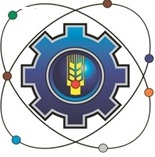 Государственное бюджетное профессиональное образовательное учреждение Московской области «Щелковский колледж»(ГБПОУ МО «Щелковский колледж»)ОСП № 3,4Адрес: 141140, Московская область, г. Щелково,			Тел.   8-(496)-566-96-83ул. Малопролетарская, д.28 						           8-(496)-566-99-741-й Советский пер., д.17						сайт: schelcol.ruИНН 5050047532							e-mail: mopkit.osp3@yandex.ru; 										spk2005@yandex.ruРАСПОРЯЖЕНИЕ14 февраля 2018г. №  11о проведении начального этапа Всероссийской олимпиады профессионального мастерстваВ соответствии с планом организации и проведения отборочных соревнований для участия в региональном этапе Всероссийской олимпиады профессионального мастерства обучающихся по специальностям среднего профессионального образования в 2017-2018 учебном годуЗаместителям руководителя Зудилиной Е.А. и Козловой Н.В. организовать проведение начального этапа Всероссийской олимпиады профессионального мастерства обучающихся в 2017-2018 учебном году в период с 14 февраля по 16 февраля 2018 года по следующим специальностям:38.02.01 Экономика и бухгалтерский учет (по отраслям)38.02.03 Операционная деятельность в логистике38.02.07 Банковское дело09.02.05 Прикладная информатика (по отраслям)13.02.11 Техническая эксплуатация и обслуживание электрического и электромеханического оборудования (по отраслям)Утвердить состав рабочих групп и жюри для проведения олимпиады по специальностям:Рабочей группе разработать положение об олимпиаде, фонд оценочных средств, конкурсные задания. Положение об олимпиаде и конкурсные задания разместить на сайте колледжа за 15 дней до начала олимпиады.Сформировать отчет по итогам проведения олимпиады.Руководитель  ОСП № 3,4                                   Ю.В.Джикия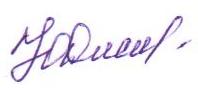 СпециальностьСостав рабочей группыСостав жюри38.02.01 Экономика и бухгалтерский учет (по отраслям)Председатель рабочей группы:Джикия Ю.В., руководитель ОСП №3,4Члены рабочей группы: Шевченко Н.С., преподавательЛукашкина Г.А., преподавательКомоваТ.И., преподавательМиронова И.А., преподавательМихалева М.П., преподавательСоколова Ж.Ю., преподавательКутяхинаМ.В., преподавательХусаинова И.С., преподавательПредседатель жюри:Джикия Ю.В., руководитель ОСП №3,4Члены жюри:Шевченко Н.С., преподавательЛукашкина Г.А., преподавательКомоваТ.И., преподавательСтаростина Е.В., финансовый директор ЦБС «Практик»38.02.03 Операционная деятельность в логистикеПредседатель рабочей группы:Джикия Ю.В., руководитель ОСП №3,4Члены рабочей группы: Шевченко Н.С., Скибина И.Н., Лукашкина Г.А., Комарова Е.Д. Хусаинова И.С.Председатель жюри:Джикия Ю.В., руководитель ОСП №3,4Члены жюри:Москвина Е.А., продакт-менеджер ООО «Диалог Центр»Скибина И.Н.,  преподавательКомарова Е.Д.,  преподавательСоколова Ж.Ю. - преподаватель38.02.07 Банковское делоПредседатель рабочей группы:Джикия Ю.В., руководитель ОСП №3,4Члены рабочей группы: Скибина И.Н., преподавательКутяхинаМ.В., преподавательМиронова И.А., преподавательМихалева М.П., преподавательСоколова Ж.Ю., преподавательХусаинова И.С., преподавательПредседатель жюри:Джикия Ю.В., руководитель ОСП №3,4Члены жюри:Скибина И.Н.,  преподавательКомарова Е.Д.,  преподавательКутяхинаМ.В.,  преподавательШаговаН.А. – кредитный представитель ООО «Русфинанс банк»09.02.05 Прикладная информатика (по отраслям)Председатель рабочей группы: Смирнов А.В., директор ООО «Comp-City»Члены рабочей группы: Полякова С.Н. - преподаватель, Солодова Д.С. - преподаватель, Гайдуков И.М. - преподавательХусаинова И.С., преподавательПредседатель жюри:Смирнов А.В., директор ООО «Comp-City»Члены жюри:ЛетуновскийА.А., преподавательОвчинников А.А. - преподавательБелкин Д.И., преподаватель13.02.11 Техническая эксплуатация и обслуживание электрического и электромеханического оборудования (по отраслям)Председатель рабочей группы:ОсаулецС.В., директор ф-ла Лосино-Петровские электрические сети АО «Мособлэнерго»Члены рабочей группы: Ежова С.С.-  преподаватель ДровниковаТ.В. - преподавательФирсов М.И. - преподавательЛукьянов Д.А. - мастер ПОЗорина И.Ю. - преподавательПредседатель жюри:ОсаулецС.В., директор ф-ла Лосино-Петровские электрические сети АО «Мособлэнерго»Члены жюри:Джикия Ю.В., руководитель ОСП №3,4Ежова С.С.-  преподаватель ДровниковаТ.В. - преподавательФирсов М.И. - преподавательЛукьянов Д.А. - мастер ПО